益阳市第一届职业技能大赛健康和社会照护项目技术文 件益阳市职业技能竞赛组织委员会2021年 8月益阳市第一届职业技能大赛健康和社会照护项目技术文件一、竞赛目的健康照护赛项竞赛聚焦“健康养老”内容主题，以世界技能大赛为引领，以我国健康照护职业工匠精神为龙头，依据养老护理员和健康照护师（新职业）国家职业技能标准为依据，进行赛题命制和赛务组织设计。遵循公平、公正、公开的竞赛原则，考核选手的综合职业素养和技能水平，为国家、社会的发展选拔具有优秀品质的健康照护人才。二、竞赛内容　　健康与社会照护赛项是指参赛者在不同场合，包括医院、长期照护中心、日间照护中心以及家庭，直接为需要的人群提供专业支持，通过评估、计划、实施和评价等，确保促进他们的生理和心理健康、疾病康复，并改善其生活质量，使其整体照护需求得到满足。参赛选手通过理论学习和实践操作，掌握健康与社会照护需要的知识和技能。参赛选手不仅需要提升组织管理能力、沟通和人际交往能力、解决问题等能力，还需要具备灵活性、创新性，以及用同理心去理解和激励他人的能力。为此，本赛项参赛选手应具备六个方面能力，并能在不同场景下完成对服务对象的整体照护。（一）选手应具备的六个方面能力1. 工作中的组织与管理能力•遵循健康、安全、卫生标准、规则、法规•采取适当的卫生措施预防感染•识别和使用适当的制服和个人防护服（包括安全鞋）•正确选择、有效使用并安全储存材料•根据条例安全储存药物•根据需要计划、安排工作及重新分配优先顺序•确保工作实践安全且符合工效学•以环保的方式处理废弃物•高效与他人协作•及时了解新的实践和规则（如运动安全、健康与安全）2. 沟通和人际交往能力•对服务对象保持专业而敏锐的观察能力•真诚、谨慎地与服务对象合作  •保持良好的职业行为，包括仪容仪表•在合适的情境下，与服务对象进行开放式或闭合式交流，建立和谐关系•尊重服务对象有接受和拒绝照护的自主性和权力，始终对服务对象诚实•尊重服务对象的文化和宗教信仰•照护过程中采用治疗性沟通方式，包括：主动倾听、提问技巧、解读非语言信号、以及采用合适的教育方法•指导服务对象学会新的“生活技能”•以专业的方法与有沟通或理解障碍的服务对象沟通•以适当的方式与服务对象家属进行专业有效的沟通，确保以服务对象需求为中心•与同事、医务人员、服务对象及其家属讨论以寻求最合适的照护类型和水平，同时满足服务对象的自主性和需求•与同事保持一贯有效的口头和书面沟通•用正确的格式记录服务对象信息（如沟通簿和记录单）以专业方式讨论和描述服务对象的案例。3. 解决问题、创新和创造能力•重视服务对象，感兴趣并深入了解其性格特征•取得服务对象信任，使其愿意讨论他们的问题•迅速认识问题并自主解决问题•通过仔细的结构化的讨论、询问和观察，找出服务对象问题的根本原因•根据具体情况的要求，主动地变更服务对象问题的优先顺序•在解决服务对象问题过程中，认清自己的专业能力和权力的限制，适当参考同事和其他专业人士的意见•创新、发展、讨论出新的安全的工作方式以改善服务对象的生活质量和幸福程度（如利用辅助工具来改善服务对象活动性）•识别机会并主动提出改进服务对象照护的想法，例如，通过一种新的方式有效地利用服务对象的环境，通过在适当的时间与服务对象交谈4. 评估需求和规划服务对象照护能力•仔细评估服务对象的环境和情况，确定其照护需求，并认清职业界限•评估服务对象及其家属的能力•确定服务对象的营养状况和需求•计划如何实施以服务对象为中心的照护•备齐所需物品以便实施照护计划•计划如何促进服务对象康复•实施前征求服务对象同意•视情况向医疗护理等专业人员咨询5. 管理和提供服务对象照护的能力•促进和帮助服务对象的生理、社会和心理健康，照护和支持其在疾病过程中康复、自我成长和不断发展•在照护过程中，尊重服务对象以及道德、法律和伦理要求•为服务对象构建积极的、促进健康的环境，提供安全的照护•根据需要协助卫生需求，并尊重服务对象的亲密需求•在提供照护中要考虑服务对象的能力•在执业范围内，执行相关的医疗任务，如急救、伤口护理、呼吸训练等•监测各种健康相关参数，如血压、脉搏、体温、血糖、疼痛、体重，并告知服务对象相关信息•对常见危险因素采取预防措施（如褥疮、肺炎等）•持续观察服务对象，迅速识别需要关注和转诊的新问题，如压力性损伤等•准确判断何时需要紧急医疗帮助，必要时采取急救措施•实施能促进服务对象独立的措施•教育服务对象健康的生活方式（如经常锻炼、戒烟等）•在实践范畴和法规允许下，给予服务对象营养建议，并采取合适措施改善其营养状况•在实践范畴和法规允许下，指导服务对象正确使用常见药物并观察疗效和预防副作用，如抗高血压药物、镇痛药物等•在实践范畴和法规允许下，指导服务对象正确管理和存储药物•合理安排时间，使每位服务对象都获得他们需要的时间•组织健康指导和康复锻炼活动，满足不同年龄组（成年）服务对象的需求•结合服务对象自身资源，促进活动；尊重服务对象的需求，提供充分而恰当的移动技术•有效且高效地利用资源•提高生活质量6. 评估服务对象照护结果的能力•通过与服务对象的认真仔细讨论，了解其对照护的满意程度•从服务对象家属、同事和相关专业人员那里获得信息•了解服务对象的喜好以及他们对“健康”的理解•认真倾听并积极回应任何问题，努力寻求解决方案•评价照护计划给予服务对象多少帮助•与服务对象及其家属、同事、相关专业人士商讨照护计划的任何调整，就照护计划的修改达成共识•记录评估结果•制定计划时考虑可利用的资源•向相关各方报告并记录任何值得关注的情况•反思反馈并评价自己的工作实践（二）竞赛模块竞赛分为四个模块，分别考核医院、长期照护中心、日间照护中心及家庭场景内的健康与社会照护技能。本赛项重点考核参赛选手的文字表达能力、实践操作能力、沟通交流能力。文字表达能力通过书写计划、制作健康教育海报或撰写反思报告来考核；实践操作和沟通交流能力融合在具体的案例中。　　1.A医院模块案例　　该模块设置场景在医院内，主要选择的案例为医院场景下常见疾病或病情危重的照护特色。重点考核选手的评估能力、医疗仪器设备的使用能力，以及对虚弱患者的照护能力。　　2.B长期照护中心模块案例　　该模块设置场景在养老机构内，主要选择的案例为老年人在长期照护中的照护特色。重点考核选手的评估、疾病照护、营养改善及心理社会支持等能力。　　3.C日间照护中心模块案例该模块设置在日间照护中心内，主要选择的案例为慢性疾病、日常居家照护，遇到特殊医疗需求，在日间照护中心得到满足为特征。重点考核选手对于日常情况下的照护能力。　　4.D家庭模块案例该模块设置在家庭内，主要选择的案例为慢性疾病案例，需要长期照护服务对象的居家照护为特征。重点考核选手的日常评估、健康教育和沟通能力。　　*本赛项使用标准化病人（Standard　Patient，SP）或是统一标准化培训的志愿者配合案例展现。一般需要8-10名。针对这一比赛，SP或是志愿者赛前接受统一的标准化培训，学习比赛文件，包括回答问题的内容、被测量的结果报告、需要语言表达和肢体表现的具体要求等，并在同一案例中统一呈现，为每一名选手提供公平一致的配合。　　（三）竞赛形式本赛项采用单人竞赛模式。比赛前一天专家组从A、B、C、D 四个模块中抽签，选手完成其中 2 个竞赛模块，每个竞赛模块程序相同，竞赛时间相同，为75分钟。每个模块有1个案例，每个案例分为3个部分，分别是照护计划（20分钟）、实际照护（25分钟）、健康教育海报或反思报告（30分钟）。例如：选手参加A模块竞赛，首先进入“照护计划”竞赛区，在规定的时间（20分钟）阅读案例及相关信息资料，制定并撰写案例照护计划；然后进入此模块的“实际照护”竞赛区，利用现有的资源，自取用物，与SP配合，完成规定的任务，实现对SP的自主和独立的健康与社会照护过程；最后进入此模块“健康教育海报或反思报告”竞赛区完成最后任务。裁判在旁观察及评分，不予提问和干扰。选手不需要向裁判做任何解释和交流。每个竞赛区独立计时，如见图1。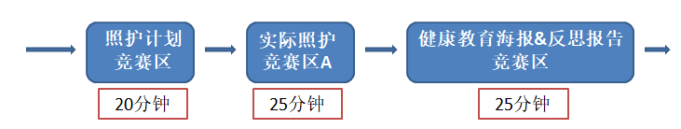 　　（四）竞赛时长每个模块竞赛时间为75分钟。每位参赛选手在两天时间完成抽取的二个竞赛模块的所有任务。选手每天竞赛时长1.25小时（75分钟），竞赛总时长2.5小时（150分钟）。成绩比例　竞赛成绩采用每个模块百分制、分步计分，最后总和。现场打分，每个模块100分，满分为200分。成绩录入系统时，将每个模块100分换算成50分，200分换算成100分三、竞赛方式本项比赛为个人赛。比赛选手需独立完成2个模块的所有竞赛项目。四、竞赛流程（一）竞赛时长　竞赛两天，每天进行一个模块的竞赛项目，每天流程一致。（见图 2）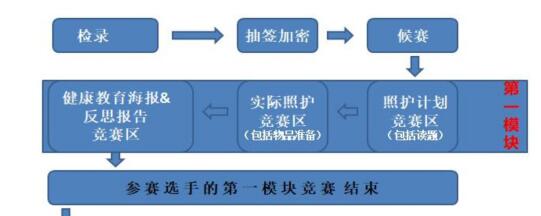 （二）检录加密流程　1.检录。由检录工作人员依照检录表进行点名核对，并检查确定无误后向裁判长递交检录单。　2.组织参赛选手进行抽签，产生参赛序号，替换选手参赛证等个人身份信息，填写记录表后，连同选手参赛证等个人身份信息证件，当即装入一次密封袋中单独保管。　3.引导。参赛选手凭参赛序号进入赛场，不得携带其他显示个人身份信息和违规的物品。引导员负责引导参赛选手至赛位前等待竞赛指令。比赛开始前，在没有裁判允许的情况下，严禁随意触碰竞赛设施和阅读案例单内容。比赛中途不得离开赛场。（三）竞赛日程竞赛日程安排表竞赛赛卷　正式赛卷于比赛前一天，专家组从A、B、C、D 四个模块中抽签决定选手需完成的其中两个模块，由专家组根据情况修改不超过30%内容，并共同讨论评分标准、统一评分方式，以及标准化病人表演脚本。健康与社会照护赛项说明（一）医院模块样卷模块描述石军，男，76岁。慢性支气管炎10余年。10天前因感冒受凉后出现咳嗽、咳痰，伴活动后气短、呼吸困难、胸痛等不适，以“左下肺炎”收住院。入院查体：T 36.8℃,P 106次/分,R 26次/分，BP 130/80mmHg。查体合作。口唇发绀，咽部充血，伸舌居中。胸廓对称无畸形，呼吸音粗，肺底可闻及局限性湿性啰音。近10天食欲差、全身乏力、精神萎靡、睡眠差，大小便正常，近期体重无明显增减。吸烟30年，10支/日。参赛者任务请书写案例照护计划请给他吸氧以减轻缺氧症状请给他超声波雾化吸入稀释痰液，改善呼吸功能请撰写一份反思报告（二）长期照护中心模块样卷模块描述王胜利，男，71岁，2年前因感到眩晕、嘴歪眼斜、左侧面部、肢体麻木，就诊医院诊断为“脑血栓”，同时发现有高血压病，一直服药治疗。半年前入住养老机构。现能正常沟通，自己喝水吃饭，左侧肢体活动不够灵活，右侧肢体能活动。今日凌晨6点老人感觉口渴，因不想麻烦别人，自己起床倒开水，不慎烫伤右脚背皮肤，烫伤面积约4cm×5cm，表面发红，无水泡，无溃破。你巡视发现王爷爷出现状况，询问事情经过时老人说有些头疼。老人有一儿子，工作忙，不能经常来看他。老人近日情绪略有低落。参赛者任务请书写案例照护计划请给老人处理烫伤部位请给老人监测血压请完成脑血栓疾病健康教育海报（三）日间照料中心模块样卷模块描述董玉华，女，82岁。高血压病10余年，一直服用降压药物控制。5年前因车祸外伤导致右下肢骨折，近1个月右膝关节疼痛明显。社区康复师建议定期理疗，以缓解疼痛。半年前因其老伴行心脏搭桥手术，情绪低落，不思饮食，寡言少语。因出现发音困难，到医院检查诊断为脑梗死，经住院治疗后已返回家中，但仍不愿说话。退休前为服装厂工人，喜欢剪纸与缝纫。她与老伴感情和睦。育有一子，事业有成，但工作繁忙。参赛者任务：请书写案例照护计划请进行湿热敷以缓解膝关节疼痛请帮助她进行言语训练请完成高血压并发症应对处理的健康教育海报（四）家庭模块样卷模块描述张兰，女，76岁。高血压病24年，育有一女。她是一位退休的教师。刚退休时，身体健康，经常参加社区活动，讲究家居整洁，爱收拾。2年前，家人发现她性格和行为有些异常：经常会手上拿着钥匙却四处寻找钥匙，东西也经常随处乱放，却常常责怪孩子把屋子弄得乱七八糟。家人认为她年纪大了，糊涂了未引起重视。她慢慢出现不爱说话、不爱出门，半夜有时起床看电视，容易发脾气。有时散步后不知道住几层楼。今晨自诉头疼、头晕，经测量血压正常后，家人放心了。参赛者任务请书写案例照护计划请指导她进行手指操训练请为她进行记忆力、注意力、计算力和逻辑思维能力训练请撰写一份书写反思报告六、竞赛环境1.竞赛场地要求通风、宽敞明亮、适合单体封闭观摩体验，配备双线路供电系统和漏电保护装置，配备实况监控视频转播系统。 2.赛场设有医护、安保、设备维修、电力抢险等人员待命，并设置安全应急通道，以防突发事件。 3.赛场配备维修服务、医疗等公共服务设施，为选手和赛场人员提供服务。4.竞赛场地设置隔离带，非裁判员、参赛选手、工作人员不得进入比赛场地；竞赛场地划分为检录区、候考区、备考区、竞赛操作区、裁判区、现场服务与技术支持区、休息区、观摩区等区域，区域之间有明显标志或警示带；标明消防器材、安全通道、洗 手间等位置。七、技术规范本赛项遵循的技术规范如下：（一）《健康照护师国家职业技能标准》（新职业，2020终评公示版）（二）国家卫生健康委员“十三五”规划教材 全国高等职业教育教材 人民卫生出版社出版；（三）《国家职业技能标准—养老护理员（2019年版）》；（四）《国家职业资格培训教程—养老护理员系列》中国劳动社会保障出版社；八、技术平台（一）竞赛项目使用的器材和物品（二）场地要求竞赛场地要求通风、宽敞明亮、适合单体封闭观摩体验，配备双线路供电系统和漏电保护装置，配备实况监控视频转播系统。九、成绩评定（一）评分方案本次评分方案主要参照世界技能大赛评分方案，同时结合国内实际情况，进行部分调整。世界技能大赛评分方案按照其标准规范进行赋分，主要考核参赛选手应该具备的能力。优秀的从业者应该具备工作组织和自我管理、沟通和人际交往能力、解决问题、创新和创造力、理解、同情客户并与客户合作以提高其生活质量的能力。受过专业训练或有经验的参赛选手都富有高水平的个人责任与自主性。为此，专家组从工作组织与管理、沟通和人际交往能力、解决问题能力以及创造力、评估需求和规划服务对象照护、管理和提供服务对象照护和评估评价服务对象照护等六方面进行评价。四个竞赛模块抽取其中2个竞赛模块，总分为200分，每个竞赛模块100分。每个竞赛模块有三部分，分数分配为：照护计划10分，实际照护80分，健康教育海报或反思报告10分。（二）评分标准本赛项评分标准分为测量和评判两类。凡需要采用主观描述进行的评价为评判（Judgement），凡可采用客观数据表述的评价为测量(Measurement)。（三）评分流程说明1.评分标准国赛精选项目健康照护赛题评价标准：在结合世界技能大赛评价规范的基础上，主要应用行业规范的竞赛评价体系，一是：职业能力评价规范；二是综合实操评价标准。（1）照护方案评价规范参考评价规范包括8个维度：直观性/展示效果；功能性/专业正确；持久性/当前与远期的照护目标；工作过程/流程导向；经济性/适度合理；社会接受度；家庭、社会与文化环境；创造性要求。主要用于健康照护计划评价。（2）综合实操考核评价标准综合实操考核评价标准包括：①工作准备：健康照护人员操作前应介绍情境及任务要求，并从自身仪容仪表、环境、物品及标准化老年人四个方面做好操作前的准备工作。②沟通评估：健康照护人员在操作前应对标准化照护对象（老年人）进行告知，如操作目的、方法、注意事项等，采用沟通、观察、量表或器械等方式开展健康评估，其中沟通应贯穿于整个操作过程。③实施过程：健康照护人员操作中应“以老年人为中心”，体现人文关怀，操作规范；操作后应做到为老年人取舒适体位，整理床单位及用物，洗手并准确记录等。注意事项在与标准化老年人沟通及实施过程中体现，不作单独口述；根据设定情境案例及任务要求下，最大限度进行实操。④综合评价：健康照护人员应对标准化老年人做到安全防护、隐私保护、健康教育、沟通交流、人文关怀等，并注意职业安全与自身防护。同时，根据感染防护模块要求进行适当调整评价内容。在各个模块中，动手操作能力和沟通交流能力在现场操作过程评分，文字部分在选手完成后递交，裁判根据结果进行评分；计时倒数 5 分钟提醒，倒计时为0即停止比赛，未完成部分不得分。评分时，每个模块100分，包括一份照护计划10分、实际照护80分、健康教育海报或反思报告10分。共二个模块，总计200分。评分采用纸质版评分表，所有裁判完成工作签名后，由大赛执委会指定专人核定分数，输入电脑系统进行统计。（四）评分结果1.评分结果经监督人员复核两遍无误后，由裁判长、监督人员和仲裁人员签字确认。2.抽检复核（1）为保障成绩评判的准确性，监督组对赛项总成绩排名前30%的所有参赛选手的成绩进行复核；对其余成绩进行抽检复核，抽检覆盖率不低于15%。（2）监督组须将复检中发现的错误以书面方式及时告知裁判长，由裁判长更正成绩并签字确认。（3）复核、抽检错误率超过5%的，则认定为非小概率事件，裁判组须对所有成绩进行复核。3.解密裁判长正式提交评分结果并复核无误后，加密裁判在监督人员监督下对加密结果进行逐层解密。4.公布记分员将解密后的各参赛选手成绩汇总成最终成绩单，经裁判长、监督组签字后进行排名。确定无异议后，由仲裁长和监督组长在排名单上签字，并在闭幕式上公布排名。模块编号模块名称竞赛时间Min分数(每个案例100分)分数(每个案例100分)分数(每个案例100分)模块编号模块名称竞赛时间Min评价分测量分合计A1医院案例照护计划2001010A2医院案例实际照护2537780A3医院案例健康教育海报或反思报告3001010B1长期照护中心案例照护计划2001010B2长期照护中心案例实际照护2537780B3长期照护中心案例健康教育海报或反思报告3001010C1日间照护中心案例照护计划2001010C2日间照护中心案例实际照护2537780C3日间照护中心案例健康教育海报或反思报告3001010D1家庭案例照护计划2001010D2家庭照护实际照护2537780D3家庭案例健康教育海报或反思报告3001010每位选手抽取其中两个案例总计每位选手抽取其中两个案例总计1506194200单模块的三部分竞赛时长Min**照护计划20**沟通与实际照护（简称实际照护）25**健康教育海报或反思报告30日期时间事项安排备注赛前一天8:00-11:30选手及领队报到、领取准考证赛前一天14:00-15:00领队会议赛前一天15:00-16:00参赛选手熟悉赛场赛前一天15:50-16:00选手验证、领取准考证竞赛第一天07:70-8:10参赛选手检录、抽签加密竞赛第一天8:30-17:30竞赛模块一选手理论、技术操作比赛竞赛第二天07:70-8:10参赛选手检录、抽签加密竞赛第二天8:30-17:30竞赛模块二选手理论、技术操作比赛流程内容时间1照护计划说明：各参赛选手按抽取的参赛号依次进入相应竞赛模块，首先进入该模块的“照护计划竞赛区”，本模块的案例会放在桌上（此案例单可以一直携带），请认真阅读，本模块之后的竞赛部分全部用此案例。阅读后，以书面形式写出照护计划包括的所有任务、有逻辑顺序的时间计划、拟完成的目标等。20分钟2实际照护说明：各参赛选手完成照护计划后，在引导员引导下进入“实际照护竞赛区”，将案例单放在门口桌上。按照案例，利用现有的资源，自取用物，与SP配合，完成规定任务，实现对SP的自主和独立的健康与社会照护过程。此竞赛区不可以再看案例单。25分钟3健康教育海报或反思报告说明：参赛选手完成实际照护竞赛区的任务后，携带案例单，在引导下进入“健康教育海报或反思报告竞赛区”，按照任务要求，完成海报或是反思报告。此竞赛区可以看案例单。完成所有任务后，将案例单放在桌上，离开竞赛区。30分钟序号名称规格单位数量备注1多功能护理床（可以插床头卡）铝合金折叠护栏、钢制喷涂车架、手摇三折床，可实现背部起身，腿部升起等张42床上用品床单150*260cm 被套160*220cm  枕套45*70套43枕头45*70cm个44棉被150x200cm条45床头柜480*480*760MM，ABS材质，张46床尾椅高89cm×宽49cm×长56cm，椅面座宽49cm×座深45cm.张47标准化老人体重身高中等位88前开襟纯棉睡衣XXXL套89双层治疗护理车尺寸：783*504*860mm台面：695*485MM（备医用垃圾和生活垃圾桶）辆1610治疗盘40X30cm个1611弯盘不锈钢，13*20*2.5cm个1612医用免洗洗手液500毫升瓶1613记录笔黑色0.5m支814照护记录单A4纸张张10015记录夹315*226mm个1616腕带有姓名、性别、年龄、住院号、科室、入院日期个20（医院里患者的腕带，蓝色）17床头卡有床号、住院号、姓名、年龄、性别、入院日期、护理级别个2018银白色假发头套个819血压计台式水银血压计台820听诊器标准个821轮椅车刹车类型：手刹；材质：铝合金  可折叠刹车类型：手刹；材质：铝合金  可折叠 辆422毛毯1.2×1.5条823楔形垫46*25*14.5cm个1224CT检查单A4张425大号软枕 74*48cm 个2026中号软枕50*35cm左右个2027小号软枕30*20cm个2028水杯个若干一次性纸杯29小毛巾25*25cm条2030痰盂标准个831污物杯 在杯子外标注“污物杯”名称个若干一次性纸杯32一次性护理垫80cm*60cm个3033塑料吸管50只装根34屏风180cm*200cm个屏风必要时35留取标本盒标准个4必要时36餐巾纸3层*130抽   133m*195mm包137粒粒橙500ml瓶4果汁38绷带7.5*7.5卷4039纱布块普通块6040医用胶布同上卷20纸质的41剪刀中号把842救护用三角巾90*90*130CM条4043一次性口罩独立包装个12044碘伏100ml/瓶瓶20碘伏45棉签10个/包包30棉签46棉垫10平方厘米块4棉垫47康复训练步梯330*82*130付2337*83*122~150上下楼梯组合48四脚拐杖四挡高度调节72-96个449康复训练保护腰带可调试条450给药单300*93MM张1051开口水杯400ML个8盛温水52药杯带盖，上口直径3.5cm，底部直径3.2cm,高度2.5cm,约15ml个853药物带标示小药瓶4个，带标识圆形药瓶4个瓶854餐巾34×72cm条855餐巾纸3层*200抽包856汤匙20.4*4.6cm把857音响设置音响模型台158录音机录音机模型台159超声波雾化吸入器套460水温计常用个461锐器盒个462一次性吸氧管单腔/双腔个4063扳手个464管道氧气装置或氧气筒及氧气压力装置套265氧气筒标识牌套466小餐桌YU610 移动餐桌张467餐盘不锈钢，直径：5.5-6.5英寸个468餐碗不锈钢，直径14.8cm  容量650ml（食物模型）个4内盛糊状半流质饮食69筷子普通双3070浴巾70*140cm条871毛巾34*72cm条1672敷布58*33cm块873量杯1000ml个474凡士林油400ml个4白凡士林75塑料脸盆蓝色，35cm个 476大镊子26.5cm把877床单150*260cm床878扫床刷5*20cm个1把长为15cm79医用扫床刷套10*25cm个180服药本本1081小药卡张3082保温瓶（内盛温开水）1500ml个283输液器标准个4粘贴在患者手上84护理车常规辆285玩具标准盒186认知卡片（数字、植物、动物卡片）标准盒187人民币（硬币） 1角、5角、1元若干88一次性中单120*80块5089镜子单面装饰镜长宽约20cm*30cm个490单词卡片45张/盒盒 491图卡片及与文字配套的实物10张/盒套 892软垫个493脸盆内径31cm个894滴耳液（氧氟沙星）5毫升瓶495消毒干棉球90粒/瓶*3瓶496污物杯350ml个1297清洁体温计存放盒370mm*275*100mm个498体温计消毒盒750ml个899腋温计水银，23mm*142mm*12mm支4100烫伤膏20g支1101方凳36*33*46cm个4102固定电话普通个2103靠背垫40*40个4类似沙发靠垫104带盖水杯200-300ml 个4105餐碗（盛米粥）不锈钢，直径14.8cm  容量650ml（食物模型）个4106真馒头普通个4107穿衣镜高：2米，穿：0.8米个2108简易角度尺普通个4109床旁靠背椅家用张1110一次性注射器30-50ml支20111治疗碗       不锈钢14-16cm个2011212色彩笔盒盒30113海报纸57*86cm张60114沙发单人沙发组2115圆桌60cm直径张2116桌布圆形条2117花塑料束2118花瓶普通个2119凳子普通个2子标准编号子标准名称评分类型M=测量，J=评判评分项目描述具体内容描述A1**计划M书面计划包括的所有任务至少4个M书面计划包括的时间计划有逻辑顺序M制定拟完成目标M目标以“人”为中心至少达到目标的 50％M书面计划单页上有参赛者编号A2沟通与实际照护M参赛者穿着得体M核实客户身份询问客户全名并检查腕带或是床头卡等M与客户建立融洽关系保持眼神交流，与客户相同的高度。当客户给出答案时，使用鼓励的语言，确保客户理解所说的话。M评估客户现在的感受和感觉客户的一般情况（饮食、睡眠、二便、情绪等），环境，及疾病相关的症状（口渴、头晕等），心情好吗？感觉怎样？有无不舒服等M评估客户对于疾病的理解，侧重于健康教育需求、情感和社会、心理支持的需要如：你如何理解这个疾病？对现状和治疗情况的感受？疾病对客户生活、家庭、经济收入等的影响M描述健康相关的信息例如：左侧肢体不灵活、疼痛M告诉客户照护目的、意义例如：这是一种预防措施... M参赛者确认客户已理解向客户讲解照护等过程，询问客户是否了解，取得她/他的配合M第1部分：***（任务名称）具体步骤M第2部分：***（任务名称）具体步骤M离开前整理客户的床位和环境使它干净舒适。M参赛者记录评估或是照护记录结果所有数据均记录，且数据真实，例如：言语正常或模糊M确保客户舒适并给予积极支持照护过程中随时观察，保证客户舒适，及时给与相应支持M鼓励客户最大限度发挥能动性及时疏导不良情绪，鼓励良好表现等M保护客户的隐私例如，正确使用设施，遮盖患者的身体等。M参赛者完成照护前充分跟客户沟通其需求了解对照护有无疑问，还有其他需求吗？询问离开客户时还需要什么帮助？“您认为您会应对吗？您在家有问题吗？”等M为客户提供安全措施保证客户处在安全之中M坚持卫生原则WHO 原则，手部卫生五个时刻，七步洗手法，必要时戴手套（护目镜和围裙），为客户使用保护性材料（屏障）M劳动保护参赛者运用人体力学原理，注意节力和自身劳动保护。M妥善处理废弃物对废弃物进行分类M讨论如何从他人/社会获得帮助至少一个建议M参赛者提出相关健康指导至少3-5个主题健康教育M对法律、法规、公约、标准等有无违反的言行出现任何错误，零分J共情沟通，积极倾听M按时完成所有任务A3**海报M字体足够大，1米外可看到文字高度至少1.5cmM字迹清晰海报没有修改和删除M至少使用4种不同颜色M绘制元素多于书写元素至少三个绘制元素M文字简短易懂M疾病或是健康教育信息清晰易懂4个主题得最高分M避免诱发因素信息4个最高分A3**反思报告M描述描述在本项目中某一个你需要反思的学习事件，描述发生了什么M感受1在这一学习事件过程中，你有感受和想法？M感受2在这一学习事件过程中，你采取什么样的行动去应对的？M评价1在这个学习事件中，好的方面有哪些？好的体验有哪些？M评价2在这个学习事件中，你有什么问题/困难？不足的方面在哪里？M分析为什么会出现这些问题/困难？M总结你还能做什么？M提升计划1你将采取哪些措施去改进和提升？去克服困难和问题？M提升计划2如果类似的事情再发生一次，你将会有哪些不同的做法和改变？